Развитие речи ребёнка в условиях семьи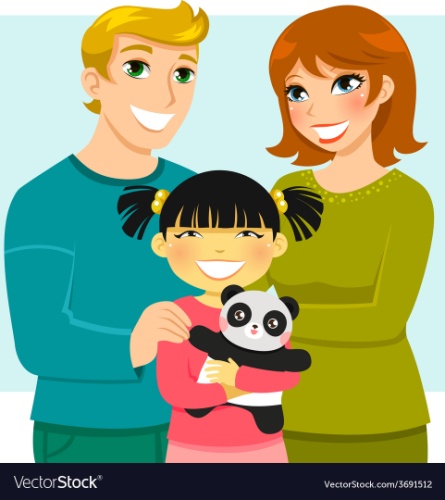 Речь представляет собой сложную систему, которая включает в себя внутреннюю речь и внешнюю речь. В свою очередь внешняя речь подразделяется на устную и письменную. Устная диалогическая речь - это речь, произносимая вслух, беседа между двумя собеседниками. В отличие от других видов речи, она характеризуется тем, что непосредственно обращена к собеседнику и служит общению людей. Основная функция диалогической речи - это общение, сообщение или, как принято говорить, коммуникация. Ребенок без речевых патологий в 6-7 лет уже способен общаться на уровне контекстной речи - той самой речи, которая достаточно точно и полно описывает то, о чем говориться, и поэтому вполне понятна без непосредственного восприятия самой обсуждаемой ситуации.Перед современными родителями стоит задача - создать условия для полноценного формирования связной речи как компонента гармоничного речевого общения. И одним из важных условий выступает непосредственное участие родителей в развитии связной речи у детей старшего дошкольного возраста. Актуальность данной проблемы обусловлена тем, что своевременное развития связной речи ребенка является важнейшим условием его полноценного речевого и общего психического развития, поскольку язык и речь выполняют психическую функцию в развитии мышления и речевого общения, в планировании и организации деятельности ребенка, самоорганизации поведения, в формировании социальных связей. Язык и речь - это основное средство проявления важнейших психических процессов памяти, восприятия, мышления, а также развития других сфер: коммуникативной и эмоционально-волевой. На современном этапе существует острая практическая необходимость определить основные направления развития речи детей старшего дошкольного возраста в семье, обосновать роль в формировании связной речи ребенка. Оптимальной ситуацией для развития речи ребенка является его нахождение в семье при условии, что родители с готовностью включаются в процесс развития речи своих детей. Важной заботой семьи должна стать забота о раскрытии индивидуальных задатков, склонностей, речевых способностей ребенка. Природный дар речи есть у каждого ребенка, и важно, чтобы он был замечен и стал опорой в развитии связной речи детей.Способности к речи, как известно, проявляются в деятельности. Поэтому ребенку необходимо предоставить возможность иметь более широкий выбор видов деятельности. Важно, чтобы свободное время было заполнено интересными для него делами.Семья должна заботиться о духовной жизни ребенка, расширять его кругозор, создавать ощущение полноты, насыщенности, радости бытия. С раннего детства ребенку нужно открыть радость быть зрителем, слушателем, читателем. В семье необходимо большое внимание уделять приобщению ребенка к чтению, воспитанию у него любви к книге.Для совершенствования речевых умений ребенка можно предлагать рассказать или пересказать смешной сюжет с постепенной передачей функции рассказчика ребенку. Желательно, чтобы совместные занятия, как и просмотр кино - фильмов, спектаклей, телепередач, дополнялось последующим обсуждением прочитанного, увиденного. Беседы детей с родителями должны постоянно иметь место, именно в них формируется культура речи. В жизни человека очень короток период (приблизительно до 8 лет), когда общение с родителями предпочтительнее общения с друзьями. Не используя в полную меру уникальных возможностей этого периода, родители теряют и возможность стать своему ребенку родными по духу людьми. При совместном времяпрепровождении ребенок должен получить радость от общения, дружбы с близкими людьми. Только на этом фоне происходит пробуждение и закрепление речевых умений, постижение новых знаний, впечатлений, формирование правильных речевых образцов.Можно выделить несколько групп диалогических умений, которые необходимо сформировать у дошкольника старшей возрастной группы (по Чиркиной Г. В.):• вступать в общение (уметь и знать, когда и как можно начать разговор со знакомым и незнакомым человеком, занятым, разговаривающим с другими);• поддерживать и завершать общение (учитывать условия и ситуацию общения; слушать и слышать собеседника; проявлять инициативу в общении, переспрашивать; доказывать свою точку зрения; выражать отношение к предмету разговора - сравнивать, излагать свое мнение, приводить примеры, оценивать, соглашаться или возражать, спрашивать, отвечать; высказываться логично, связно);• говорить выразительно в нормальном темпе, пользоваться интонацией диалога;• умение общаться в паре, группе из 3-5 человек, в коллективе;• умение общаться для планирования совместных действий, достижения результатов и их обсуждения, участвовать в обсуждении определенной темы;• уместное использование мимики, жестов.Выделяют методы и средства, с помощью которых родители могут развивать навыки связной речи ребенка старшего дошкольного возраста:• описание• повествование• рассуждение • пересказ • рассказ Игрушки, предметы и картины служат прекрасным материалом для обучения разным типам высказываний, поскольку они подсказывают содержание речи. При описании дети опираются на восприятие наглядного материала, вычленяют характерные признаки предметов и явлений.  Творческие рассказы - это рассказы о вымышленных событиях. Под творческим рассказыванием в методике понимают деятельность, результатом которой является придумывание детьми сказок, реалистических рассказов с самостоятельно созданными образами, ситуациями, логически построенных, облеченных в определенную словесную форму.Рассказывание по зрительному, осязательному или слуховому восприятию носит описательный характер и подводит ребенка к рассуждениям. Дети рассказывают о тех предметах или явлениях, которые воспринимают в данный момент. Рассказывание по памяти - это рассказывание из опыта, о пережитом, воспринятом ранее. Это более сложная деятельность, чем рассказывание по восприятию. Она опирается на произвольную память.Рассказывание по воображению - это творческие рассказы детей. С психологической точки зрения основой творческих рассказов является творческое воображение. В новых комбинациях детьми используются представления, хранящиеся в памяти, ранее усвоенные знания.Основным методом развития связной речи в повседневном общении является разговор родителей с детьми (неподготовленный диалог). Это наиболее распространенная, общедоступная и универсальная форма речевого общения родителей с детьми в повседневной жизни. Общение родителей с детьми должно строиться с учетом изменяющейся на протяжении дошкольного детства потребности ребенка в общении. Следует правильно организовывать диалог с учетом возрастных и индивидуальных особенностей детей старшего дошкольного возраста. Разговор родителей с детьми только тогда оказывает на них развивающее влияние, когда в семье создана доброжелательная атмосфера, обеспечено их эмоциональное благополучие, когда господствует личностно-ориентированная модель взаимодействия взрослого с ребенком. В этом случае главным в общении являются понимание, признание и принятие личности ребенка. Ребенок охотно вступает в контакт со взрослым, если чувствует внимание, интерес и доброжелательность взрослых, комфортность, свою защищенность. Родители могут разговаривать с детьми по любому удобному поводу, в разное время. Разговор проходит в непринужденной обстановке, ребенок свободно общается с родителями, спрашивает, рассказывает о чем-то. Речь родителей может быть оформлена по-разному: и в виде вопросов, и в виде пояснений, и в виде указаний, и в виде объяснений. Разговор имеет большое значение. С его помощью можно оказывать влияние на все стороны речи ребенка: исправлять ошибки, давать образец правильной речи, развивать навыки диалогической и монологической речи. В индивидуальном разговоре легче сосредоточить внимание ребенка на отдельных ошибках в его речи.Разговоры с детьми могут быть преднамеренными и непреднамеренными. Непреднамеренные разговоры родители не планируют, они возникают по инициативе детей или его самого во время прогулок, игр. Для разговоров с детьми родители должны использовать все моменты жизни.На отношение ребенка к своему речевому дефекту огромное влияние имеет реакция на него со стороны родителей. И то, как семья настраивает ребенка по отношению к данному дефекту, какие установки ему дает, является основным формирующим компонентом фиксации ребенка на своем речевом нарушении, влияет на формирование личности и характера малыша. Установка может быть попустительской: «Не обращай внимания, твой папа всю жизнь так говорит, и ничего страшного». Ребенок "внушаем, и при отсутствии насмешек со стороны других детей он придет к выводу, что его собственная речь нормальна, а небольшой дефект - это проявление индивидуальности. При установке родителей: «Ты уже большой, а говоришь, словно тебе два года» у ребенка может развиться комплекс неполноценности. При правильном подходе семьи к воспитанию ребенка с проблемами в речевом развитии, правильном педагогическом воздействии можно избежать подобных проблем. Необходимо сформировать у ребенка осознанное отношение к работе над речью, стремление преодолеть свой дефект. Немногие знают, что успех лечения будет зависеть от окружающих ребенка лиц, а главное, от своевременно начатых и систематических специальных занятий. Итак, важно создание полноценной речевой среды в семье: правильная речь в семье как образец для ребенка, эмоционально-значимое общение в семье, наличие детских книг, дидактических игр для развития речи, домашнее чтение, стимуляция детского творчества, специально организованные домашние занятия. Помогая ребенку в преодолении его речевых проблем, родителям необходимо создавать и постоянно поддерживать речевую среду в семье. Прежде всего, это будет означать создание щадящего общего и речевого режима для ребенка: полноценный сон и отдых, повышение защитных сил организма и закаливание, дозирование нагрузки, правильное витаминизированное питание и др. Необходимо в полной мере обеспечить ребенка предметами для детского творчества, которые в процессе рисования, лепки, изготовление аппликации и поделок будут способствовать речевому развитию ребенка.Для того, чтобы приобщить ребенка к духовному наследию нужно развить у него интерес к детской книге, грамотно организовать домашнее чтение. Взрослые, подбирая книги для ребенка должны учитывать возрастные особенности, интересы современных детей, следить за новинками детской литературы, знакомить детей с детскими журналами, постоянно пополнять детскую библиотечку. При отборе книг для детского чтения и рассказывания важно учитывать доступность литературного произведения, его сюжетную занимательность, литературную ценность. Очень важно неоднократно возвращаться к прочитанному ранее, повторять прочитанные стихи, учить выразительно их рассказывать, рассматривать иллюстрации, рисовать на темы прочитанного. Одним из важнейших условий для успешного развития ребенка с проблемной речью является организация специальных занятий дома с родителями. Такие занятия в первую очередь направлены на обогащение детского словаря и не требуют от родителей специальных педагогических навыков. Каждый родитель может стать для дошкольника домашним учителем. Обогащение словаря ребенка происходит в процессе ознакомления с окружающим и во всех видах детской деятельности. Так как ведущим видом деятельности дошкольного детства является игра, ознакомление с окружающим и обогащения детского словаря взрослым необходимо осуществлять, непосредственно играя с ребенком. Рассматривая и обследуя предметы, читая книги и рассматривая картинки, обследуя игрушки, играя в дидактические игры и упражнения, загадывая загадки необходимо большое внимание уделять названиям предметов и явлений, их свойствам, рассказыванию об этих свойствах в процессе игры и предметной деятельности, развивать умение сравнивать, противопоставлять, называть однородные предметы и подбирать обобщающее слово.Целесообразно задавать дошкольникам вопросы типа: «Можно ли так сказать? Почему? Как сказать по - другому?». Говоря о содержании словарной работы необходимо особо подчеркнуть, что словарь дошкольника нуждается не только в количественном росте, но и в качественном совершенствовании (уточнении значений слов, точность употребления синонимов, антонимов, многозначных слов, понимание переносных значений), в развитии образной стороны речи. Для этого нужно постоянно проводить специальные лексические игры и упражнения на подбор смысловых оттенков, синонимов, антонимов, многозначных слов, игры на словоизменение и словообразование. Организуя речевые игры и упражнения, необходимо стремиться к тому, чтобы они были непродолжительными, вызывали интерес, развивали реакцию на речевую ситуацию и формировали навыки контроля за своей и чужой речью.Важно развивать грамматические навыки (изменение слов по родам, числам, падежам), навыков словообразования (образование одного слова от другого: красный-краснеть; жёлтый-желтоватый; приклеить-отклеить; стул-стульчик; бумага-бумажный; дом-домик, домашний, домовой), синтаксические навыков (построение простых и сложных предложений).Развивая умения соединять слова в словосочетаниях и строить разные типы предложений, можно использовать игровые сюжеты на составление предложений по картинам, демонстрируемым действиям и воображаемым ситуациям. Важно научить детей механизму словообразования и умению им пользоваться. Важно находить время и регулярно проводить занятия для детей и тогда успех не заставит себя ждать. Вот несколько правил, которые необходимо соблюдать, работая над правильным произношением ребенка.Что нужно делать!1.Создать в доме благоприятную атмосферу, всегда говорить четко и правильно.  2.Избегать ссор между родителями в присутствии малыша.3.Беседовать с ребенком во время игр и прогулок, разучивать с ним стихи, много читать.4. Не оставлять без внимания неправильное произношение звуков ребенком.5. Развивать у ребенка слуховое внимание, тренировать артикуляционный аппарат, мелкую моторику рук.6. Следить за своей речью, чтобы она была четкой, плавной, выразительной, умеренной по темпу.7. Объяснять ребенку непонятные слова, встречающиеся в книжках          8. задавать ребенку конкретные вопросы и не торопить с ответом.Чего делать нельзя! 1.Искажать звукопроизношение - «сюсюкать» с ребенком, говорить «детским» языком.2.При общении с ребенком перегружать свою речь труднопроизносимыми и непонятными для них словами и оборотами.3.Наказывать ребенка за неправильное произношение или передразнивать его.         4.Разрешать ребенку смотреть мультфильмы, где герои шепелявят, картавят или неправильно произносят звуки, чтобы избежать подражания.В целом, можно сделать вывод, что работа по развитию связной речи в семье должна проводиться систематически, последовательно, целенаправленно. Родителям необходимо помнить, что в развитии связной речи у своего ребенка необходимо соблюдать дидактический принцип "от простого к сложному". 